   MIĘDZYSZKOLNY OŚRODEK SPORTOWY KRAKÓW-WSCHÓD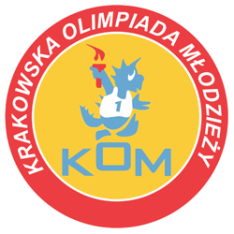 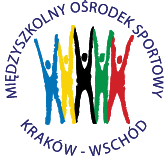 Adres: Centrum Rozwoju Com Com Zoneul. Ptaszyckiego 6 – P 09,  31 – 979 Krakówtel/fax: 12 685 58 25,   email:  biuro@kom.krakow.plwww.kom.krakow.plKraków, 30.11.2018r.SPRAWOZDANIE KOM 2018/19IGRZYSKA DZIECI – TENIS STOŁOWY DRUŻYNOWY DZIEWCZĄTMiejsce: hala sportowa ZSO nr 14, os. Dywizjonu 303Termin: 5.11.2018Ilość szkół: 11Ilość uczestników: 27Klasyfikacja końcowa drużynowaMiejsceSzkołaPkt- współzawodnictwo1SP 153122KSP Jadwiga103SP 5894SP 16285-6SP 646,55-6SP 1446,57-8SP 1644,57-8SP 1564,59-11SP 8929-11SP 852